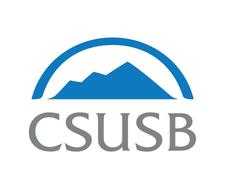 STAFF COUNCILAGENDAMarch 21, 20182:00 – 3:00 pm  CE-336Approval of March 7 MinutesOld BusinessSummer Staff Social (J. Poore) Working Parents Support Group (S. Kafovalu) Guest SpeakersVilayat Del Rossi – Recreation and Wellness Officer ReportsChairCSU Men of Color Forum Vice ChairMeet and Greet Follow-Up Survey DistributedBylaw Revision – “Supervisor” to “Appropriate Administrator/MPP”Social Committee SecretaryTreasurerNew BusinessPresident’s Staff Open Forum Feedback (J. Casillas) Recent Family/Child Loss Support Group (J. Casillas) Committee Updates	Elections Committee 	One-Minute ItemsDates to KnowFriday, March 23 – Q2S Staff Updates (10:00 – 11:00 am @ PL-4005)Friday, March 23 – Outstanding Student Employee of the Year NominationsTuesday, March 27 – Beyond the Cookie Cutter: Creating a Positive, Purposeful Workplace (9:30 – 11:30 am @ CE-105 & 1:30 – 3:30 pm @ PL-4005)Saturday, April 14 – Leadership Challenge Center Staff and Faculty DayThursday, April 26 – 50/50 Film & Discussion (8:00 – 10:30 am @ SMSU) Adjournment   Next Meeting: 	April 4, 2018 	            		Time: 2:00 – 3:00 pm	             		Location: CE-336